Sir Alexander Fleming Primary School 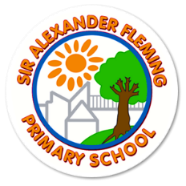 Curriculum Overview for the Academic Year: 2023-2024		                                                  EYFSClass themeU is for UniqueU is for UniqueC is for CommunityC is for CommunityA is for AliveA is for AliveSubject areaAUTUMN TERM 1AUTUMN TERM 2 SPRING TERM 1 SPRING TERM 2SUMMER TERM 1SUMMER TERM 2Communication and LanguageTalk about their family from their ‘Selfie Home Challenge’.Use language to expresss my needs, wants and ideas.Have reciprocal conversations with peers and adults.Have reciprocal conversations with peers and adults.Use language to express ideas and feelings about their experiences.Use language to express ideas and feelings about their experiences.Physical DevelopmentTo begin able to manage my basic hygiene and personal care.Spatial awareness/ balance.DanceTo begin able to manage my basic hygiene and personal care.Spatial awareness/ balance.DanceGamesGymnasticsGamesGymnasticsGames – throwing, catching, kickingAthleticsGames – throwing, catching, kickingAthleticsPersonal, Social and Emotional DevelopmentNew routines and behaviour expectations. Comparing experiences/ traditions with one another.New routines and behaviour expectations. Comparing experiences/ traditions with one another.Work and play co-operatively and show sensitivity to their own and others needs.Work and play co-operatively and show sensitivity to their own and others needs.Give focussed attention to what the teacher says and respond appropriately.Set and work towards simple goals.Give focussed attention to what the teacher says and respond appropriately.Set and work towards simple goals.LiteracySpeaking and listening skill (N)Step 1 of the Jolly Phonics programme. (R)Make meaningful marks/letters (R).Sealegs Nursery RhymesSpeaking and listening skill (N)Step 1 of the Jolly Phonics programme. (R)Make meaningful marks/letters (R).Sealegs Nursery RhymesSpeaking and listening skill (N)Step 2 of the Jolly Phonics programme. (R)To write dictated phrases.Speaking and listening skill (N)Step 2 of the Jolly Phonics programme. (R)To write dictated phrases.Speaking and listening skill (N)Step 3 of the Jolly Phonics programme. (R)To write sentences. (R)Speaking and listening skill (N)Step 3 of the Jolly Phonics programme. (R)To write sentences. (R)MathematicsKey times of the day.Class routines.Match and sort.Compare amounts.Compare size, mass and capacity.Exploring pattern.Representing, comparing and composition of 1,2, and 3.Circles and triangles.Positional language.One more/less.Representing numbers to 5.Shapes with 4 sides.Time.Key times of the day.Class routines.Match and sort.Compare amounts.Compare size, mass and capacity.Exploring pattern.Representing, comparing and composition of 1,2, and 3.Circles and triangles.Positional language.One more/less.Representing numbers to 5.Shapes with 4 sides.Time.Introducing zero.Comparing numbers to 5.Composition of 4/5.Compare mass and capacity.6,7,8Combining 2 amounts.Making pairs.Length and height.Time.Counting to 9/10.Comparing numbers to 10.Bonds to 10.3D shapePatterns.Introducing zero.Comparing numbers to 5.Composition of 4/5.Compare mass and capacity.6,7,8Combining 2 amounts.Making pairs.Length and height.Time.Counting to 9/10.Comparing numbers to 10.Bonds to 10.3D shapePatterns.To 20 and beyond.Building Numbers/counting patterns beyond 10.Spatial reasoning.Match, rotate, manipulate.Adding more and taking away.Compose and decompose.Doubling, sharing and grouping.Even and odd.Visualise and build.Deepening understanding of patterns and relationships.Mapping.To 20 and beyond.Building Numbers/counting patterns beyond 10.Spatial reasoning.Match, rotate, manipulate.Adding more and taking away.Compose and decompose.Doubling, sharing and grouping.Even and odd.Visualise and build.Deepening understanding of patterns and relationships.Mapping.Understanding the WorldRE/ People and Communities: Myself -Who am I?What are the occasions people celebrate and why?Diwali, Nativity, HalloweenScience/ The Natural World: Animals including humans: Exploring Teeth, Naming parts of our face/ bodies, human lifecycle – When I was a babyMaterials: Junk modelling, (Homes) The Three Little PigsPlants: Seasons – autumn leaves/ the signs of autumnDoes everything change in the Autumn?History/ Past and Present: Personal history. Were we always this way? Babies project.Be brave like Emannuel Ofosu YeboahGeography/ The Natural World: Homes. What are the features of a home?Computing: Technology in the environmentTechnology in our homesIpad project; distorting images of our faceE-safety; Project EvolveRE/ People and Communities: Myself -Who am I?What are the occasions people celebrate and why?Diwali, Nativity, HalloweenScience/ The Natural World: Animals including humans: Exploring Teeth, Naming parts of our face/ bodies, human lifecycle – When I was a babyMaterials: Junk modelling, (Homes) The Three Little PigsPlants: Seasons – autumn leaves/ the signs of autumnDoes everything change in the Autumn?History/ Past and Present: Personal history. Were we always this way? Babies project.Be brave like Emannuel Ofosu YeboahGeography/ The Natural World: Homes. What are the features of a home?Computing: Technology in the environmentTechnology in our homesIpad project; distorting images of our faceE-safety; Project EvolveRE/ People and Communities: Special timesWhat happens at a birthday and a baptism?Chinese New Year, EasterScience/ The Natural World: Animals: Farm animalsMaterials: Ice and water/ Textures (Art)Plants: Seasons – trees in winter and spring/ the signs of springDoes everything change in the Winter?History/ Past and Present: What were homes like in the past?Geography/ The Natural World: Our Community. Our local environment. Mapping. What helps keep us safe in our area? Computing: Cubetto ProjectE-safety; Project EvolveRE/ People and Communities: Special timesWhat happens at a birthday and a baptism?Chinese New Year, EasterScience/ The Natural World: Animals: Farm animalsMaterials: Ice and water/ Textures (Art)Plants: Seasons – trees in winter and spring/ the signs of springDoes everything change in the Winter?History/ Past and Present: What were homes like in the past?Geography/ The Natural World: Our Community. Our local environment. Mapping. What helps keep us safe in our area? Computing: Cubetto ProjectE-safety; Project EvolveRE/ People and Communities: Do we belong together?WeddingsScience/ The Natural World: Animals: Zoo animals (N) Safari animals (R) MinibeastsPlants: How do plants grow?History/ Past and Present: Who is the King of England?Geography/ The Natural World: What are the similarities and differences between where we live and Africa?Computing: E-safety; Project EvolveRE/ People and Communities: Do we belong together?WeddingsScience/ The Natural World: Animals: Zoo animals (N) Safari animals (R) MinibeastsPlants: How do plants grow?History/ Past and Present: Who is the King of England?Geography/ The Natural World: What are the similarities and differences between where we live and Africa?Computing: E-safety; Project EvolveExpressive Art and Design Art/Creating with Materials/ Being Imaginative and Expressive: Form and drawingOil pastel facesPortraits/Faces, Paul KleeClay models Design Technology/ Creating with Materials/ Being Imaginative and Expressive: Design and make a malleable, patterned Christmas decoration. Design and make baby food.Music/ Creating with Materials/ Being Imaginative and Expressive : Nursery Rhymes; theatreCharanga: Me, My StoriesArt/Creating with Materials/ Being Imaginative and Expressive: Form and drawingOil pastel facesPortraits/Faces, Paul KleeClay models Design Technology/ Creating with Materials/ Being Imaginative and Expressive: Design and make a malleable, patterned Christmas decoration. Design and make baby food.Music/ Creating with Materials/ Being Imaginative and Expressive : Nursery Rhymes; theatreCharanga: Me, My StoriesArt/ Creating with Materials/ Being Imaginative and Expressive: Colour and textureDesign Technology/ Creating with Materials/ Being Imaginative and Expressive : Designing and making buildings.Designing and making pathways.Music/ Creating with Materials/ Being Imaginative and Expressive: Charanga- Everyone, Our WorldArt/ Creating with Materials/ Being Imaginative and Expressive: Colour and textureDesign Technology/ Creating with Materials/ Being Imaginative and Expressive : Designing and making buildings.Designing and making pathways.Music/ Creating with Materials/ Being Imaginative and Expressive: Charanga- Everyone, Our WorldArt/ Creating with Materials/ Being Imaginative and Expressive: Pattern and printingAnimal patternsRelief printing Matisse – patterns.Design Technology/ Creating with Materials/ Being Imaginative and Expressive: Design and make a seeded flapjack.Design and make a birdfeederMusic/ Creating with Materials/ Being Imaginative and Expressive : Charanga – Big Bear Funk, Reflect, Rewind and ReplayArt/ Creating with Materials/ Being Imaginative and Expressive: Pattern and printingAnimal patternsRelief printing Matisse – patterns.Design Technology/ Creating with Materials/ Being Imaginative and Expressive: Design and make a seeded flapjack.Design and make a birdfeederMusic/ Creating with Materials/ Being Imaginative and Expressive : Charanga – Big Bear Funk, Reflect, Rewind and Replay